1. Ознакомление с окружающим миромТема: «Опиши предмет».Цель: Совершенствовать умения детей вычленять существенные признаки предмета, устанавливать элементарные причинно-следственные связи между предметами. Литература: О.В. Дыбина «Ознакомление с предметным и социальным окружением», с.502. Сюжетно-ролевая игра «Стирка кукольного белья»Цель: развивать у детей умение подбирать одежду для разного сезона, научить правильно называть элементы одежды, закреплять обобщенные понятия «одежда», «обувь», воспитывать заботливое отношение к окружающим.Оборудование: куклы, одежда 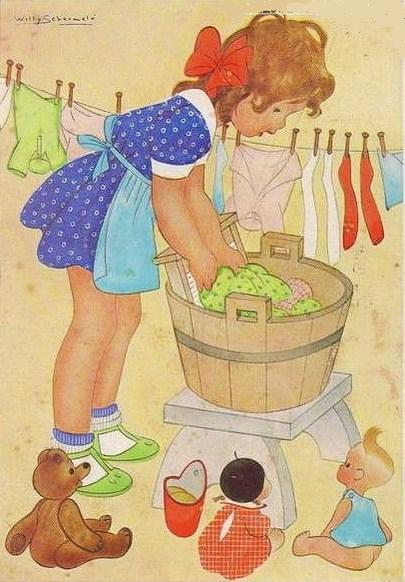 3. Чтение художественной литературы. Б . Житков «Как мы ездили в зоологический сад».